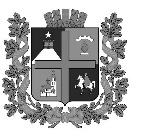 Администрация города СтаврополяР А С П О Р Я Ж Е Н И ЕКОМИТЕТА ПО УПРАВЛЕНИЮ МУНИЦИПАЛЬНЫМ ИМУЩЕСТВОМ ГОРОДА СТАВРОПОЛЯ10.06.2024 г.                                 Ставрополь                   	№ 321Об утверждении конкурсной документации открытого конкурса на право заключения концессионного соглашения в отношении здания бани 
с кадастровым номером 26:12:030732:205, расположенного по адресу: Российская Федерация, Ставропольский край, г. Ставрополь, пер. Крупской, стр. 29вВ целях заключения концессионного соглашения в отношении здания бани с кадастровым номером 26:12:030732:205, расположенного по адресу: Российская Федерация, Ставропольский край, г. Ставрополь, пер. Крупской, стр. 29в, в соответствии с постановлением администрации города Ставрополя от 03.062024 № 1072 «О принятии решения о заключении концессионного соглашения в отношении здания бани по адресу: Российская Федерация, Ставропольский край, г. Ставрополь, пер. Крупской, стр. 29в»ПРИКАЗЫВАЮ:1. Утвердить конкурсную документацию открытого конкурса на право заключения концессионного соглашения в отношении здания бани 
с кадастровым номером 26:12:030732:205, расположенного по адресу: Российская Федерация, Ставропольский край, г. Ставрополь, пер. Крупской, стр. 29в, согласно приложению.2. Настоящий приказ вступает в силу со дня его подписания.Исполняющий обязанности заместителя главы администрации города Ставрополя, руководителя комитета по управлениюмуниципальным имуществом города Ставрополя заместитель руководителякомитета по управлению муниципальным имуществом города Ставрополя					       Е.С. Морозова